§6009.  Cattle guards and passes; double damagesThe county commissioners shall order the corporation to make and maintain such cattle guards, cattle passes and farm crossings as they think reasonable and prescribe the time and manner of making them and consider this work in awarding pecuniary damages. If the corporation after 48 hours' notice in writing to its president or superintendent neglects to commence the work or complete it within a reasonable time, the owner may apply to the Superior Court and the court, after due notice to the corporation, shall issue all necessary processes to enforce the specific performance of the orders or restrain it by injunction or the party interested may recover, in a civil action, double the damage that he has sustained by the neglect.  [PL 1987, c. 141, Pt. A, §4 (NEW).]SECTION HISTORYPL 1987, c. 141, §A4 (NEW). The State of Maine claims a copyright in its codified statutes. If you intend to republish this material, we require that you include the following disclaimer in your publication:All copyrights and other rights to statutory text are reserved by the State of Maine. The text included in this publication reflects changes made through the First Regular and First Special Session of the 131st Maine Legislature and is current through November 1. 2023
                    . The text is subject to change without notice. It is a version that has not been officially certified by the Secretary of State. Refer to the Maine Revised Statutes Annotated and supplements for certified text.
                The Office of the Revisor of Statutes also requests that you send us one copy of any statutory publication you may produce. Our goal is not to restrict publishing activity, but to keep track of who is publishing what, to identify any needless duplication and to preserve the State's copyright rights.PLEASE NOTE: The Revisor's Office cannot perform research for or provide legal advice or interpretation of Maine law to the public. If you need legal assistance, please contact a qualified attorney.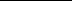 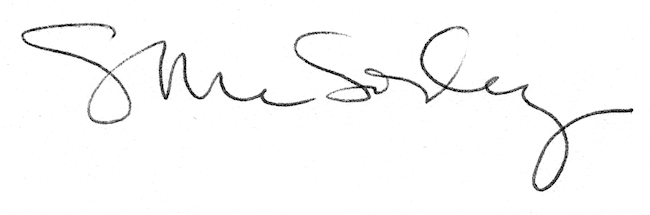 